PONOVIMO Odgovore na vprašanja zapiši v zvezek oziroma na list. Pomagaj si z učbenikom in zapiski v zvezku (v kolikor jih imaš doma). DOMAČA POKRAJINAUČB. STR.: 52, 53Kaj pomeni beseda POKRAJINA in kaj je zate DOMAČA POKRAJINA?Naštej NARAVNE POJAVE.Kaj vse štejemo pod NARAVNO DEDIŠČINO?UČB. STR.: 54, 55Kaj je RELIEF?Naštej RELIEFNE OBLIKE.Primerjaj reliefne oblike med seboj.Kaj je NADMORSKA VIŠINA in koliko meri nadm.višina tvojega kraja?UČB. STR.: 56, 57Naštej pojave povezane s človekom.Kakšna je razlika med NARAVNIMI POJAVI in POJAVI POVEZANIMI S ČLOVEKOM?Kdo je največji preoblikovalec pokrajine? S katerimi dejavnostmi najbolj preoblikuje pokrajino?Naštej spremembe pokrajine v okolici tvojega doma.DEJAVNOSTIUČB. STR.: 58–62 Kakšne so razlike med POTREBAMI in ŽELJAMI?Kaj so DEJAVNOSTI?Kako jih delimo?Primerjaj GOSPODARSKE IN NEGOSPODARSKE dejavnosti.Opiši pot pletenega puloverja in naštej, kdo vse sodeluje pri tem.Zakaj potrebujemo različne dejavnosti?Naštej dejavnosti, KI IZKORIŠČAJO NARAVNE VIRE.Katere so osnovne dejavnosti na KMETIJAH?Kaj so obdelovalna zemljišča?Kaj je značilno za INDUSTRIJO in kaj za OBRT? Kako se razlikujeta med seboj?Naštej različne vrste industrije.Kako pride čokolada na police v trgovini in kdo vse pri tem sodeluje?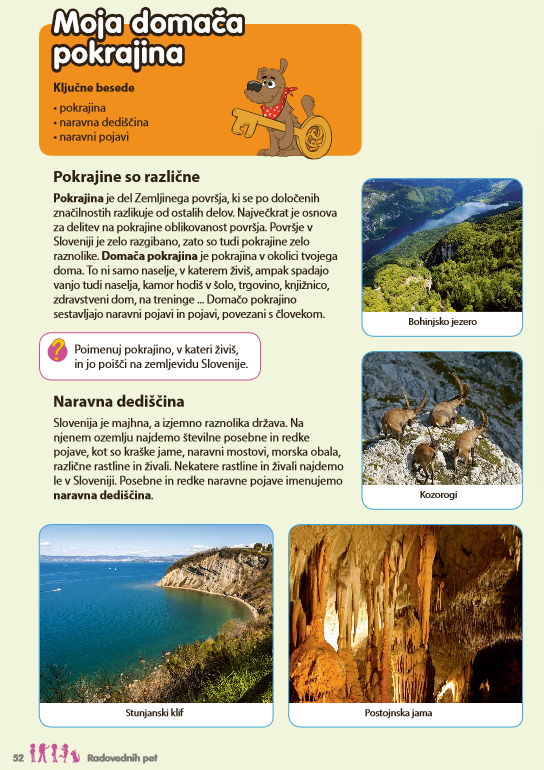 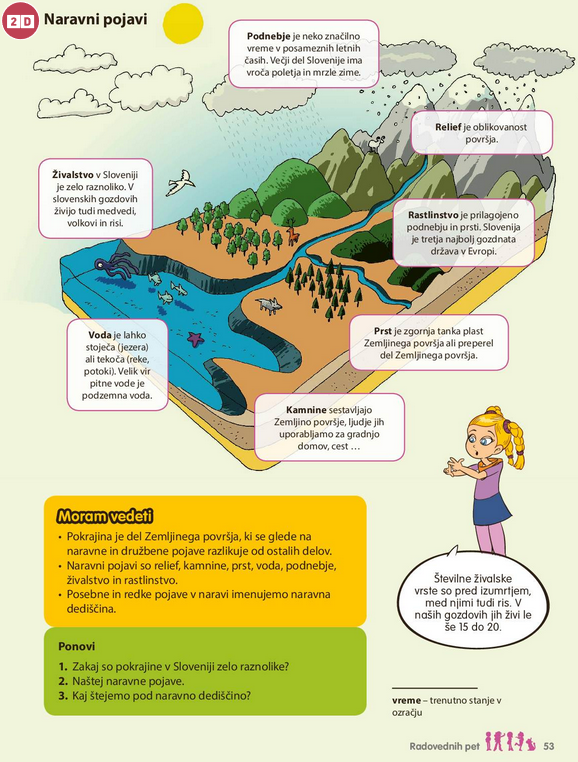 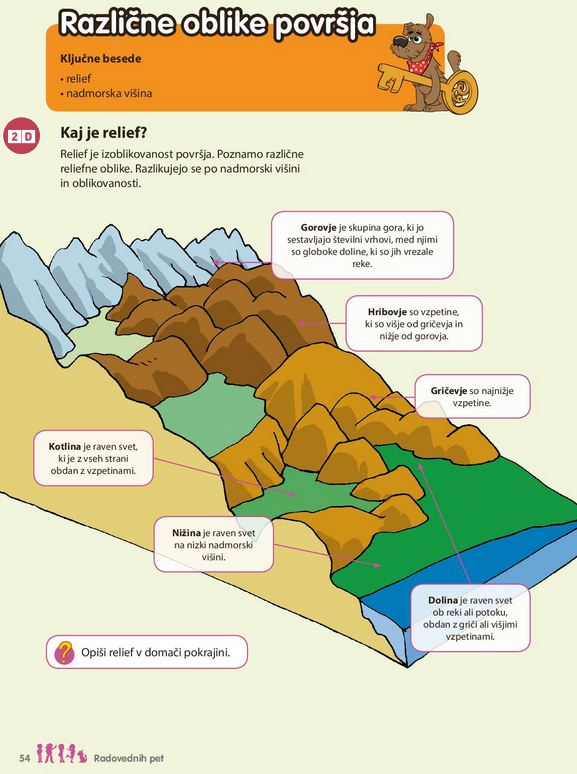 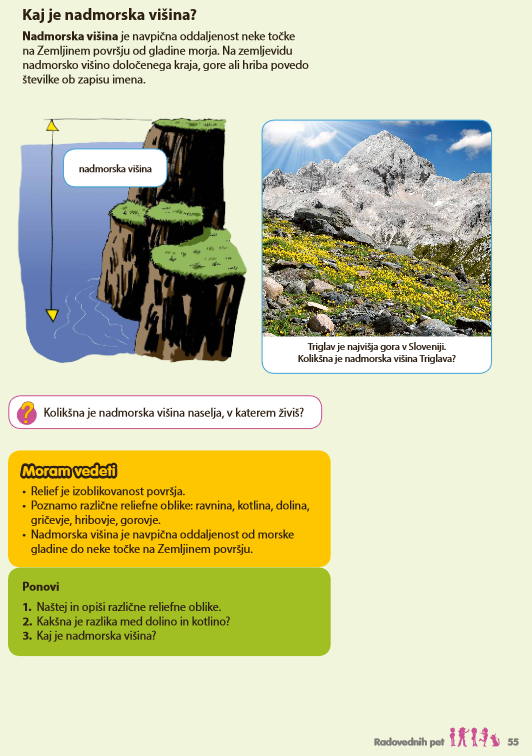 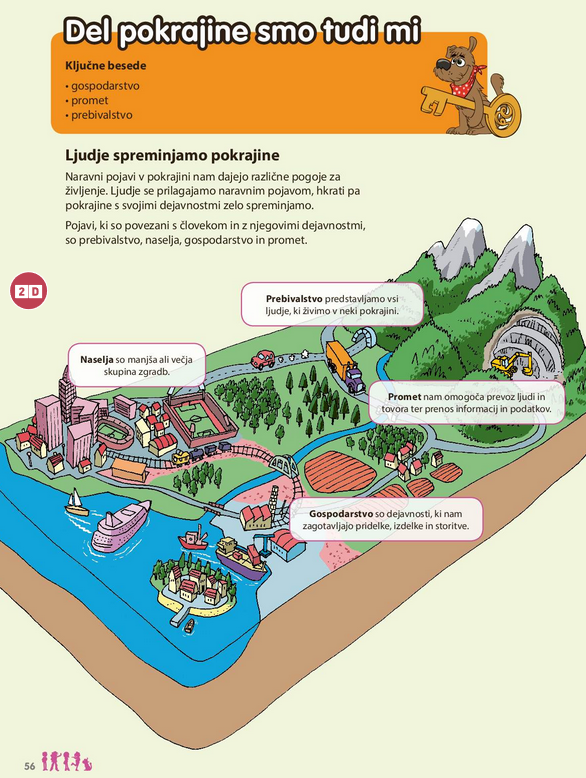 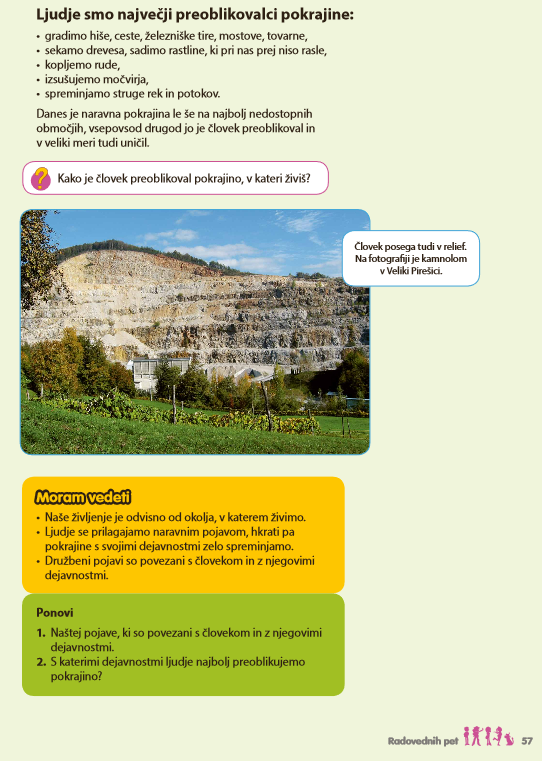 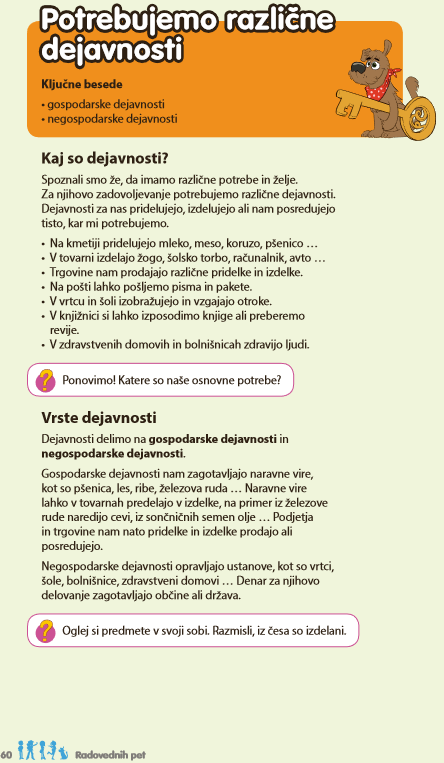 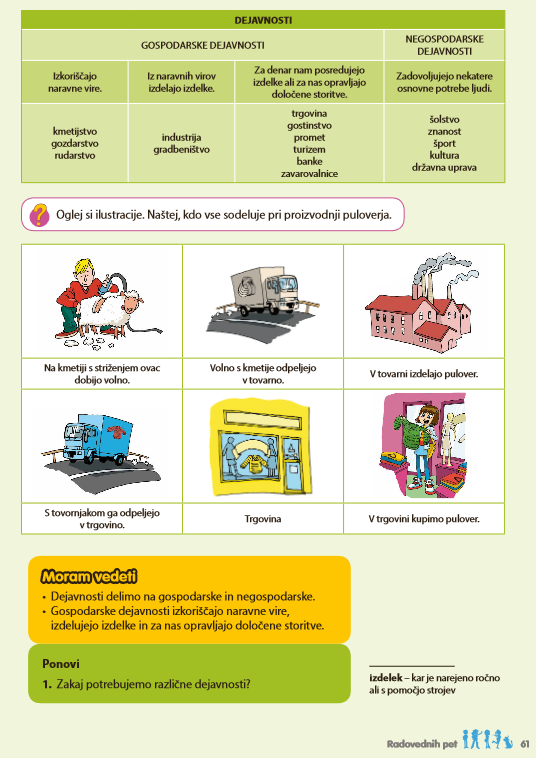 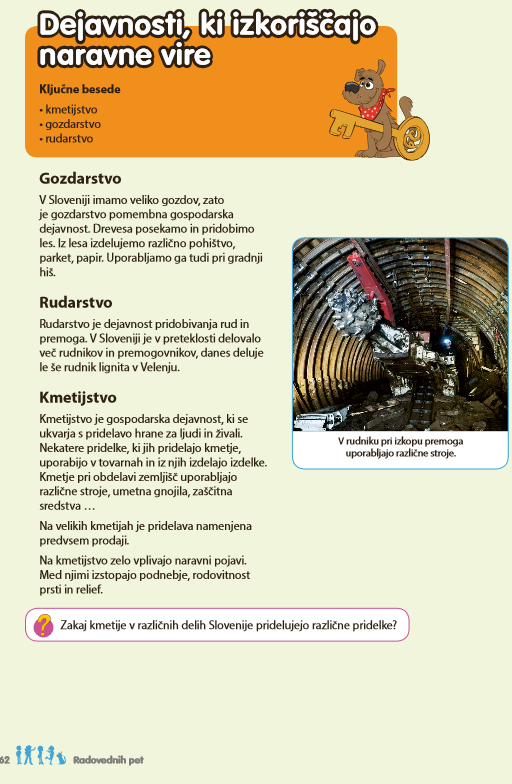 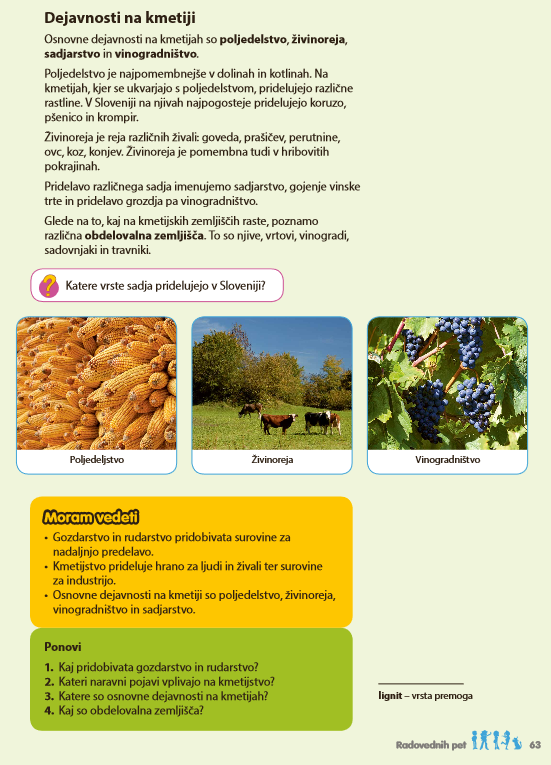 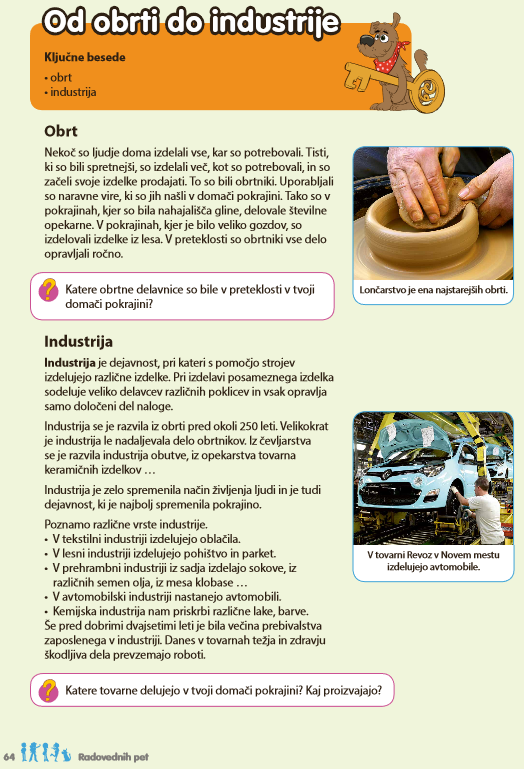 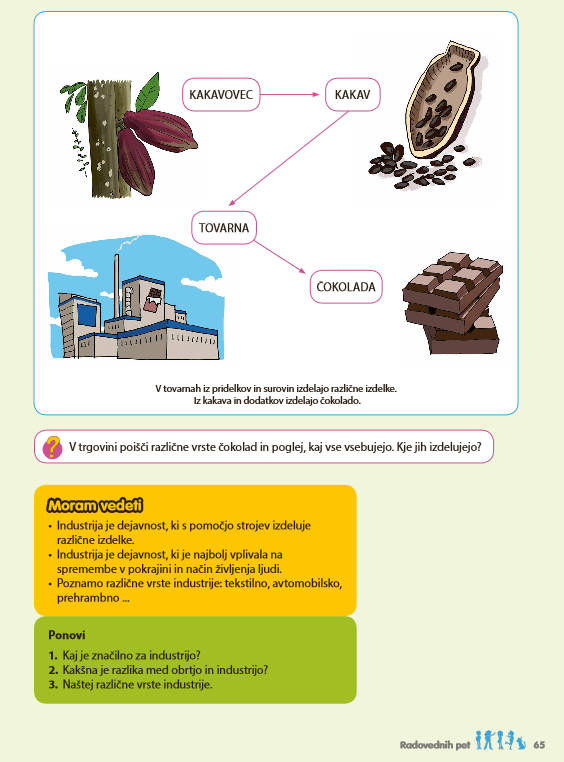 